Disability Action Plan 2021–26Easy Read version 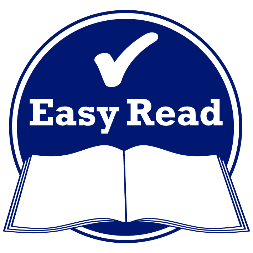 How to use this planWhat’s in this plan?Our vision for Cardinia Shire	5About Cardinia Shire	6What do we know about people with disability?	8The laws that apply	9What people told us	10Our Disability Action Plan	121. Accessible spaces and places	132. Including everyone in our community	143. Living, working and learning locally	154. Stopping discrimination	17Making sure our Plan works	18Word list	19Contact us	21Our vision for Cardinia ShireAbout Cardinia ShireWhat do we know about people with disability?The laws that applyWhat people told usOur Disability Action Plan1. Accessible spaces and places2. Including everyone in our community3. Living, working and learning locally4. Stopping discriminationMaking sure our Plan worksWord listContact us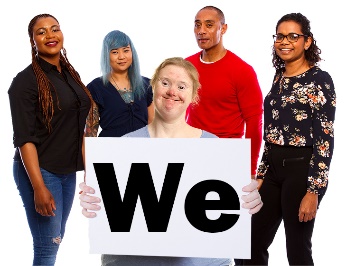 Cardinia Shire Council wrote this plan.
When you see the word ‘we’, it means the
.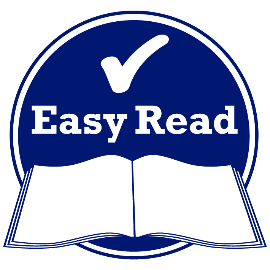 We wrote this plan in an easy to read way. We use pictures to explain some ideas. 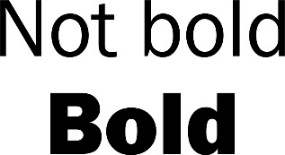 We have written some words in bold.This means the letters are thicker and darker.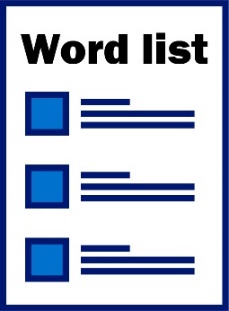 We explain what these words mean. 
There is a list of these words on page XX.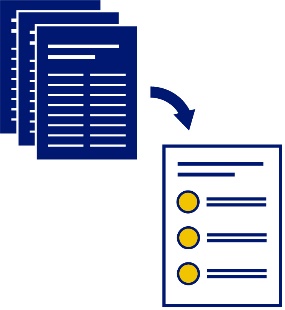 This Easy Read plan is a summary of another plan. This means it only includes the most important ideas.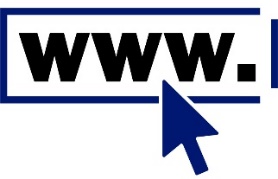 You can find the other plan on our website at www… .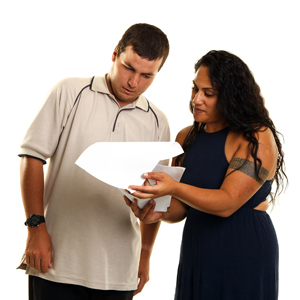 You can ask for help to read this plan. A friend, family member or support person may be able to help you. 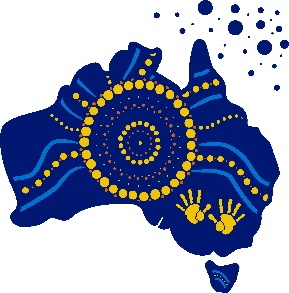 We recognise that we live and work on the land 
of the:Bunurong peopleBoonwurrung peopleWurundjeri people.Our vision is what we want Cardinia Shire to
be in the future. We want to make Cardinia Shire more accessible.When something is accessible, everyone can use it.We want to make Cardinia Shire more inclusive.When something is inclusive, everyone can take part.We want Cardinia Shire to be a place where everyone:is treated with respectcan work and learn safelyfeels supportedhas an equal chance to take part.112,000 people live in Cardinia Shire.3,959 people in Cardinia Shire are people 
with disability.By 2031, we will have more than 8,000 people with disability living in Cardinia Shire.By 2031, we will have about 5,000 older people with disability living in Cardinia Shire. More than 8,100 people in Cardinia Shire care for:a person with disabilitya person with an illness that lasts for a 
long timean older personCardinia Shire is part of the National Disability Insurance Scheme (NDIS).The NDIS provides support to people with disability all around Australia.37% of people with disability in Cardinia Shire get supports and services from the NDIS.We know that people with disability face challenges when they:look for workfind a job.We know that people with disability who get a chance to learn can:learn skills for day-to-day lifefind and keep a jobdo things on their own.We know people with disability are not as safe as other people.We know that people with disability are treated unfairly because of their disability.We know it’s important for people with disability to live in a community:that includes everyonewhere they can connect with other people.We have a law in Victoria called the Victorian Disability Act 2006 (the Act)The Act explains the rules everyone must follow.The Act makes sure people with disability in Victoria are treated fairly.The Act says we must have a Disability Action Plan.We call it our Plan.We also follow the National Disability Strategy.The National Disability Strategy is a plan to make life better for people with disability around Australia.We also follow the United Nations Convention on 
the Rights of Persons with Disabilities (the UN Convention) in our Plan.The UN Convention is a document that sets out the rights of people with disability around the world.Rights are rules about how everybody should be treated fairly.We asked people to share their ideas about how Cardinia Shire can be more:accessibleinclusive.These people were from:the Cardinia Shire communityour team.They told us by:coming to meetingsvisiting our websiteanswering our questions.People shared their ideas about:accessible spaces and placeshaving a strong community.working and learning in Cardinia Shire.We have included their ideas in our Plan.Our Plan talks about how we will make Cardinia Shire more:accessibleinclusive.Our plan has 4 themes.Themes are important ideas that come up in different areas of our work and lives.Accessible spaces and placesIncluding everyone in our communityLiving, working and learning locallyStopping discrimination.Discrimination is when you treat someone
badly because of something about them they
can’t change.We have a list of what we need to do to reach our goals for each theme.We talk about each theme in more detail on the following pages.We can include people with disability if our places and spaces are accessible.This includes our:public spacesservicesbusinesses.We will make sure people with disability can find and use local services.We will make all our buildings more accessible. This includes:new buildings we makebuildings we already have.We will make our outdoor spaces more accessible.This includes our:parksfootpaths.We will make local businesses more accessible.When our community is inclusive, people with disability can:feel supportedconnect with other peopletake part in fun activities, like sport.We will make sure our community knows more about people with disability. We will make sure our local businesses know more about people with disability. We will make information accessible for everyone.We will give people with disability more chances to take part in:sportcommunity eventscommunity groups.When people with disability work, they can:earn their own moneyconnect with other peopletake part in the communityfeel like they belongdo more for themselves and on their own.We will give people with disability more chances to:learnfind work and keep a job.We will celebrate when people with disability reach their goals.We will become leaders of hiring more people with disability. We will speak up about giving people with disability choices about:where they livewho they live with. When we stop discrimination, people with disability can feel:safeincluded respected.We will help our community change what they:think about people with disabilitybelieve about people with disability. We will celebrate our diverse community.When our community is diverse, it means lots of different people live there.We will make sure people with disability feel:safewelcome.We will keep track of how well our Plan is going.We will make sure it:includes how we reach our goalsstays up to datemeets the needs of people with disability.We will write a report about our Plan each year.Our Plan will last for 5 years.AccessibleWhen something is accessible, everyone can use it.DiscriminationDiscrimination is when you treat someone
badly because of something about them they
can’t change.DiverseWhen our community is diverse, it means lots of different people live there.InclusiveWhen something is inclusive, everyone can take part.National Disability Insurance Scheme (NDIS)The NDIS provides support to people with disability all around Australia.National Disability StrategyThe National Disability Strategy is a plan to make life better for people with disability around Australia.RightsRights are rules about how everybody should be treated fairly.ThemesThemes are important ideas that come up in different areas of our work and lives.VisionOur vision is what we want Cardinia Shire to
be in the future.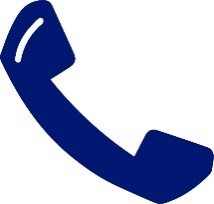 1300 787 624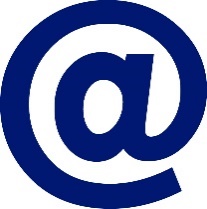 mail@cardinia.vic.gov.au 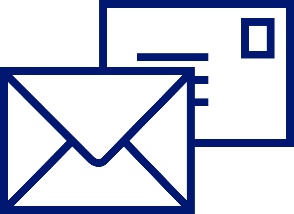 Cardinia Shire Council
Civic Centre
20 Siding Avenue
Officer 
VIC 3809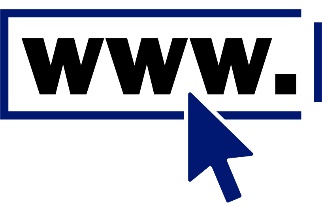 www.cardinia.vic.gov.au 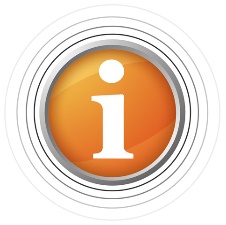 The Information Access Group created this Easy Read document using stock photography and custom images. The images may not be reused without permission. For any enquiries about the images, please visit www.informationaccessgroup.com. Quote job number 4118.